ПРОЄКТ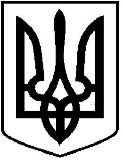       ЧОРТКІВСЬКА  МІСЬКА  РАДАСІМДЕСЯТ ЧЕТВЕРТА СЕСІЯ ВОСЬМОГО СКЛИКАННЯРІШЕННЯ26 липня 2023 року                                                                                           №___м. ЧортківПро надання дозволу *** на розроблення проекту землеустрою щодо відведення земельної ділянки в постійне користування для будівництва і обслуговування багатоквартирного житлового будинку по вул. Володимира Пітушевського, * в м. Чортків Тернопільської областіРозглянувши клопотання *** від 07.07.2023 №***, яка діє по довіреності, посвідченій керівником *** *** 06.07.2023 № б/н, відповідно до статей 12, 40, 83, 92, 116, 120, 122, 123 Земельного кодексу України, законів України: «Про землеустрій», «Про Державний земельний кадастр», керуючись пунктом 34 частини першої статті 26, статтею 59 Закону України «Про місцеве самоврядування в Україні», міська радаВИРІШИЛА:1.Надати дозвіл *** на розроблення проекту землеустрою щодо відведення земельної ділянки в постійне користування, орієнтовною площею - 0,1139 га для будівництва і обслуговування багатоквартирного житлового будинку (код згідно з КВЦПЗ – 02.03), за рахунок земель комунальної форми власності міської ради (код 200) / землі житлової та громадської забудови (код 200) / земельні ділянки запасу (земельні ділянки, які не надані у власність або користування громадянам чи юридичним особам) (код згідно з КВЦПЗ – 02.11) / багатоповерхова забудова (код згідно з КВЗУ – 007 02), місце розташування: вул. Володимира Пітушевського, *, м. Чортків, Тернопільська область.2.Проект землеустрою щодо відведення земельної ділянки розробити з урахуванням вимог державних стандартів, норм і правил у сфері землеустрою, погодити та подати для розгляду та затвердження відповідно до вимог чинного законодавства.3.Копію рішення направити заявнику.4.Контроль за виконанням рішення покласти на постійну комісію міської ради з питань містобудування, земельних відносин та екології. Міський голова                                                                Володимир ШМАТЬКОЗазуляк А.І.Дзинда Я. П.Гурин В. М.Фаріон М. С.___________